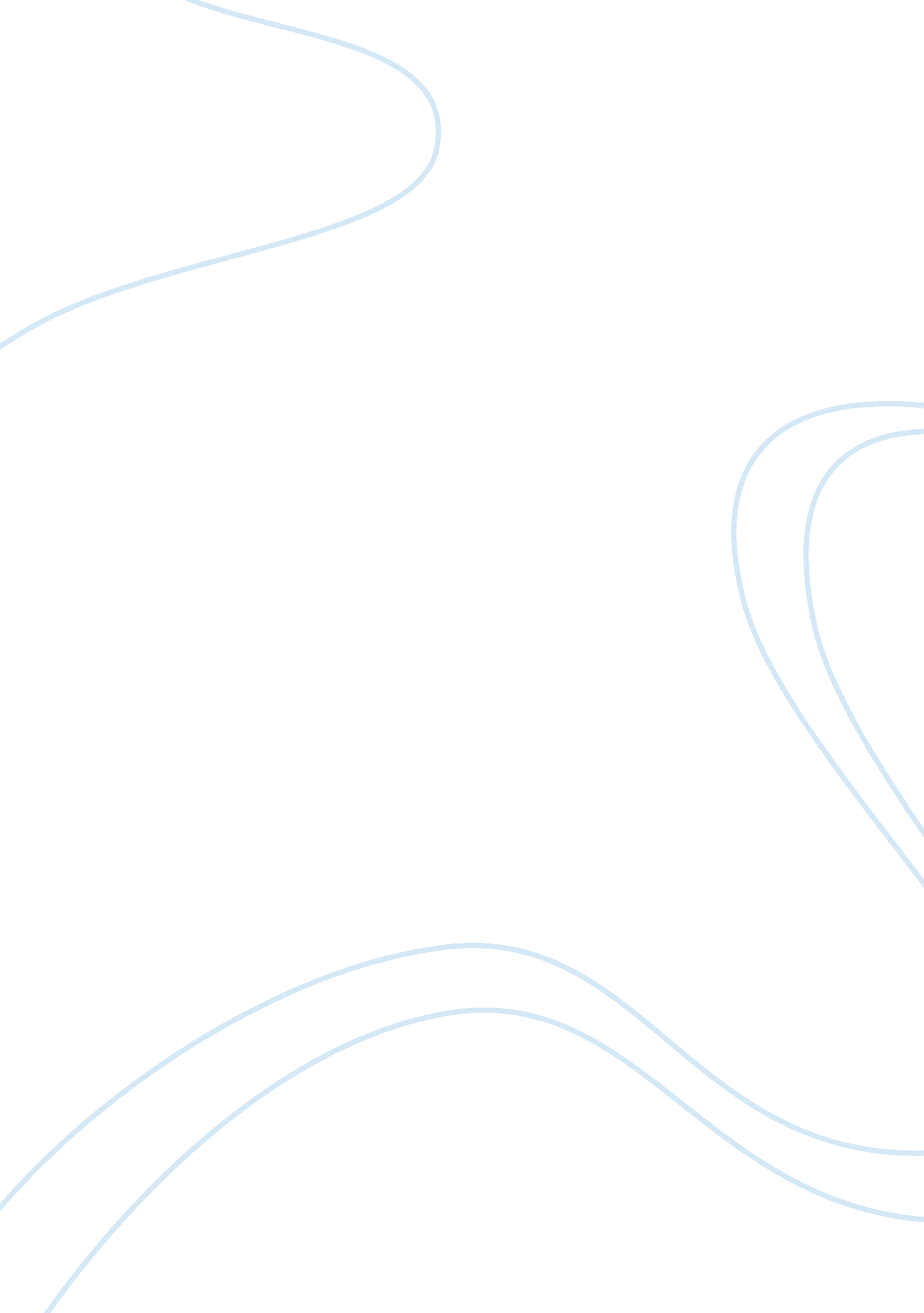 Jackie robinson essay examplePeople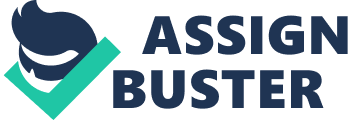 Jackie is historically recognized for his most significant impact on American society of breaking the color barrier in Major League Baseball in 1947. After his initial introduction to the Major Leagues with the Brooklyn Dodgers, Jackie became the target of white race criticism all around the league including players and coaches. His challenge with theracismaround the league was to not fight back, but stay a quiet, polite, ordinary baseball player. After his astounding first season and World Series appearance with the Dodgers, he became a true aspiration to African Americans and portrayed that anyone from any racial background is capable of achieving theirgoalsif they set their mind to it. Although he was the first African to play in the MOL, he earned therespectof members of the MOL organization and ended up being known as one of the most talented baseball players of all time. His amazing stats over hiscareersuch as leading the league in stolen bases, double plays as a second baseman, his Impressive eating average, and his MAP award, led to his induction to the Hall of Fame In 1962. His most famous statistic in his baseball career is his 19 stolen bases home. In 1997, the MOL decided to retire the number 42 for all teams In Jackass's honor, which prevents a player from ever wearing the number 42 again in MOL history. After his career in baseball, Jackie continued to fight to Improve the quality of life not only for Africans but also for society as a whole. He also became Vice President of Chock Full Nut's in 1957 and became the first African to do so In a major reparation. Robinson became an activist and leader of the African community with the NAACP in 1957 to raisemoneyand ultimately end segregation. In his attempt to end thediscrimination, he gave speeches, encouraged new Ideas, marched and stood at protests fighting for a better life among society. Jackie came Into the league hoping to Impact the racial struggle, which he did, but ended up significantly Impacting U. S. Imperialism's political status on the world stage. In present day, the blacks that play Major League Baseball and other Major League sports around America would not be able to do what they do without Jackass's courageous fight to end discrimination against African Americans. Cackle made American society have a different perspective on the world of sports today. By J_acquiring Jackie Robinson was born in Georgia in 1919 to afamilyof sharecroppers. Jackie is leading the league in stolen bases, double plays as a second baseman, his impressive batting average, and his MAP award, led to his induction to the Hall of Fame in 1962. He MOL decided to retire the number 42 for all teams in Jackass's honor, which After his career in baseball, Jackie continued to fight to improve the quality of life Chock Full Nut's in 1957 and became the first African to do so in a major end the discrimination, he gave speeches, encouraged new ideas, marched and stood at protests fighting for a better life among society. Jackie came into the league hoping to impact the racial struggle, which he did, but ended up significantly impacting U. S. 